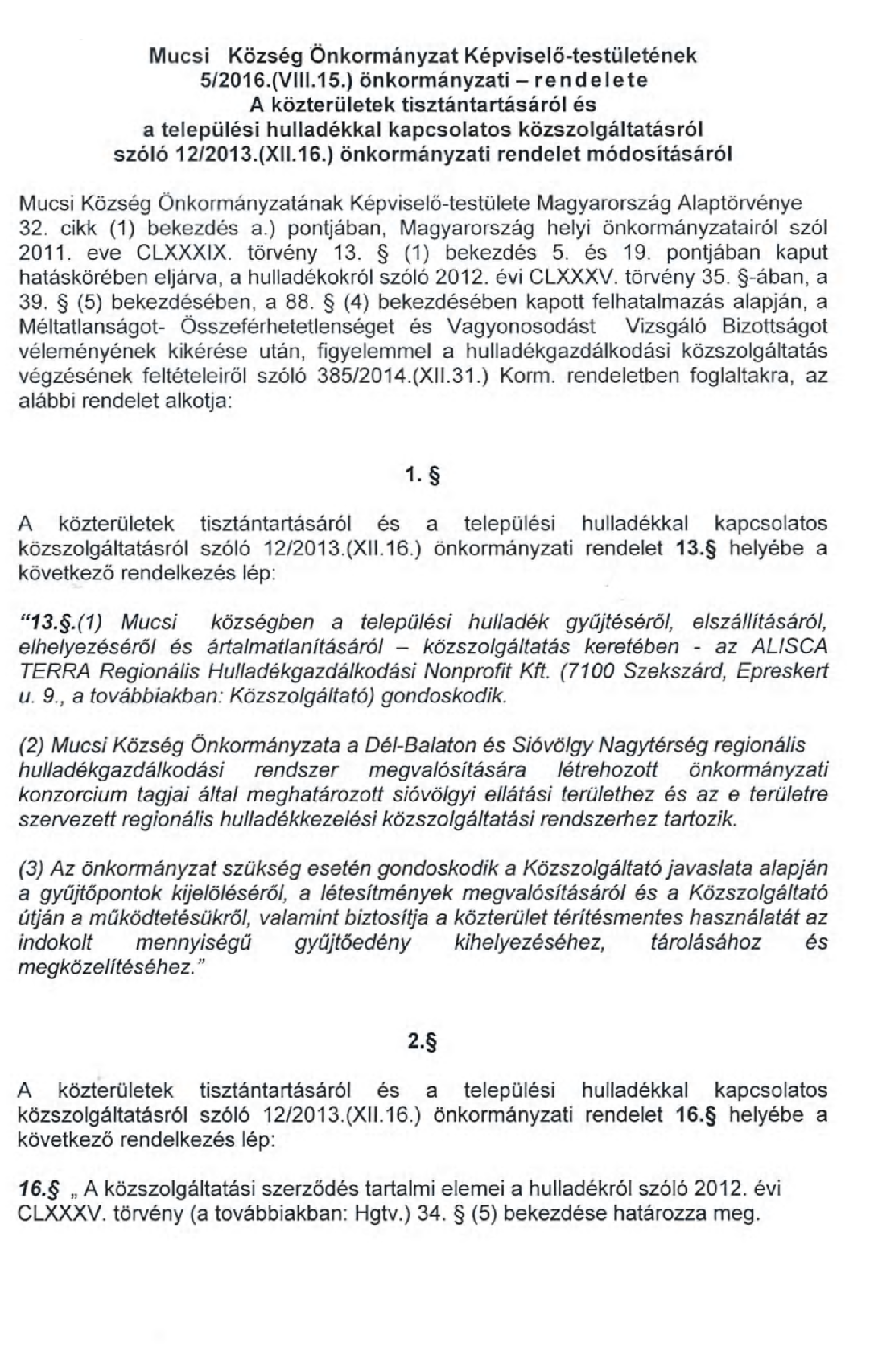 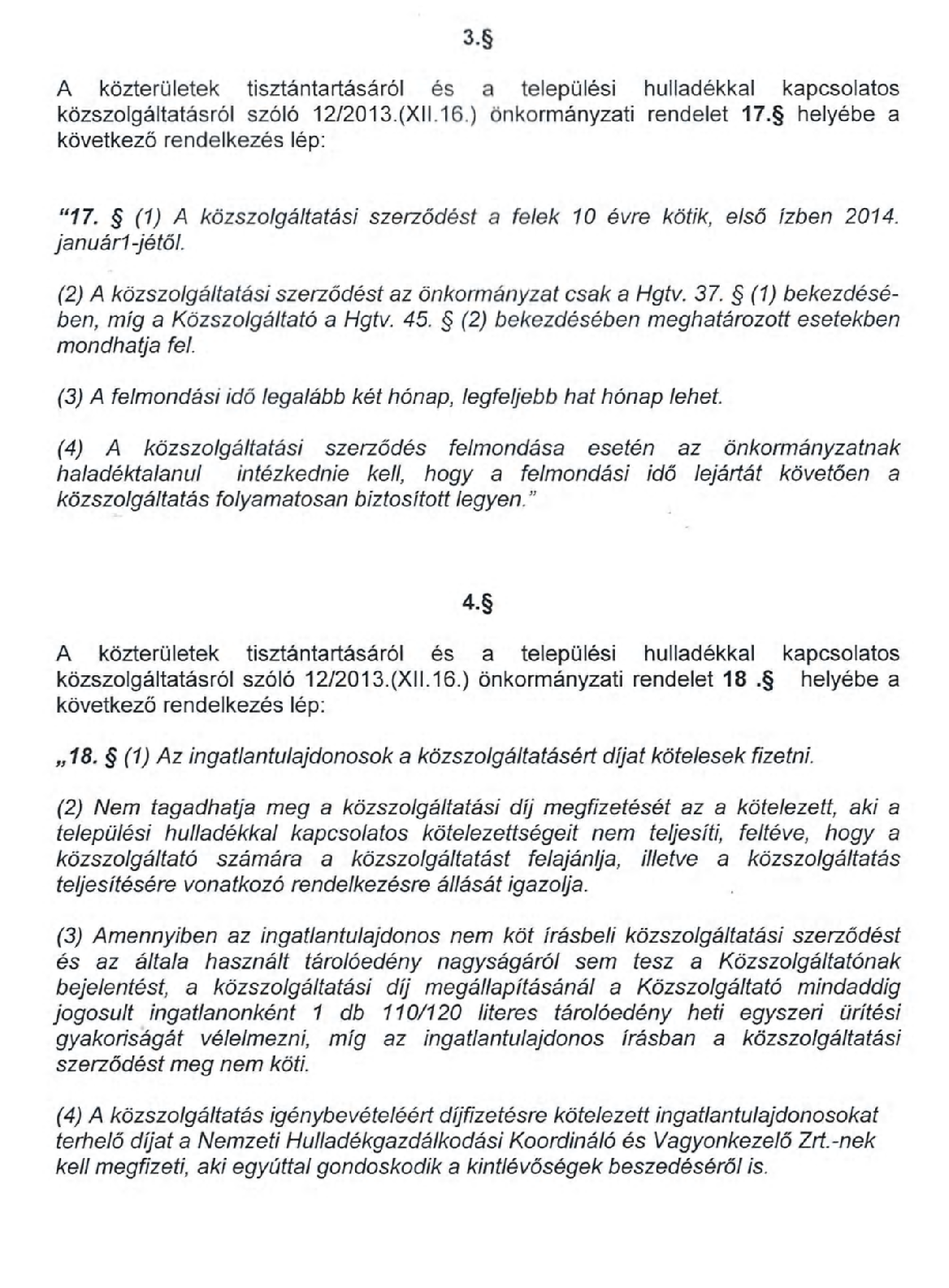 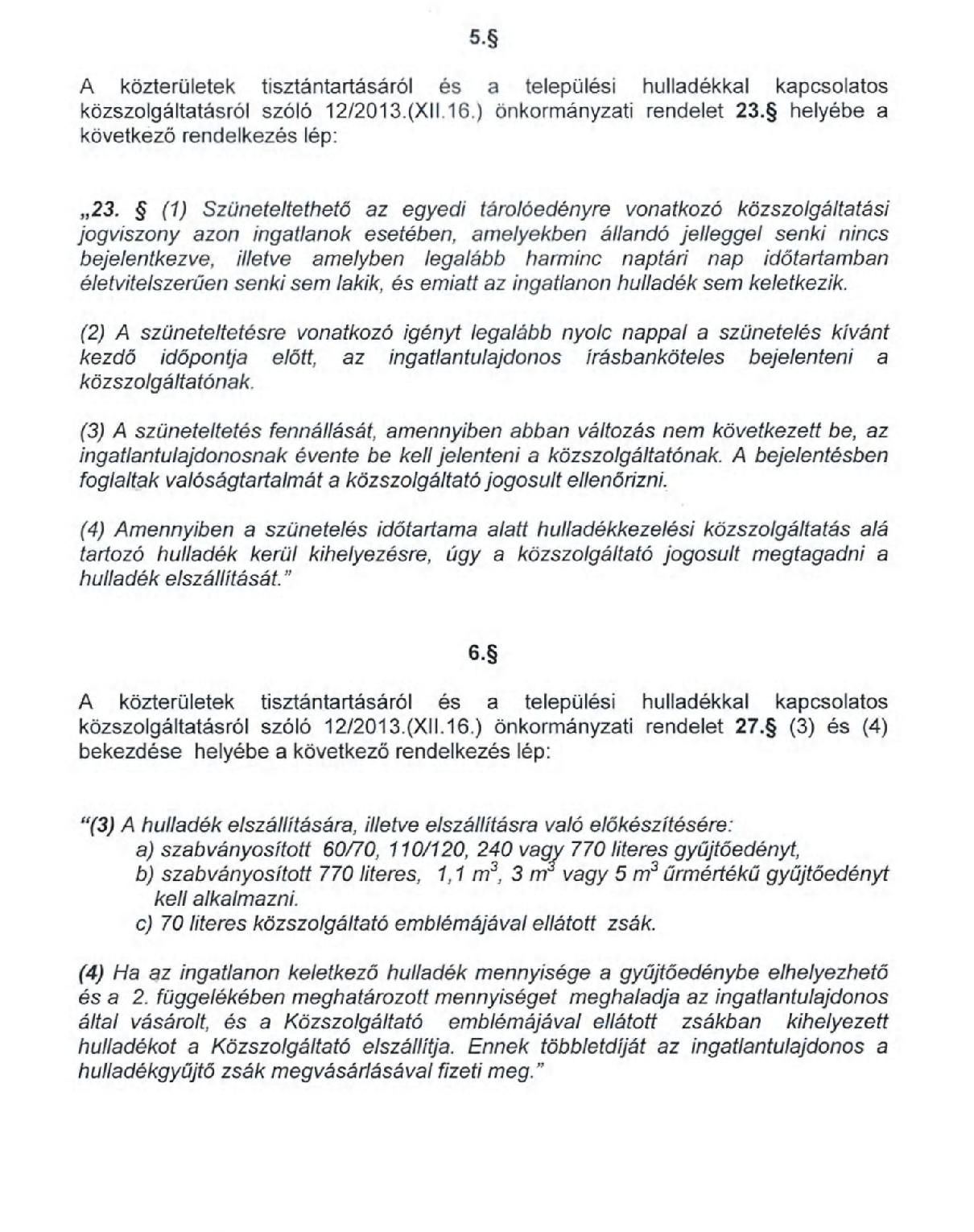 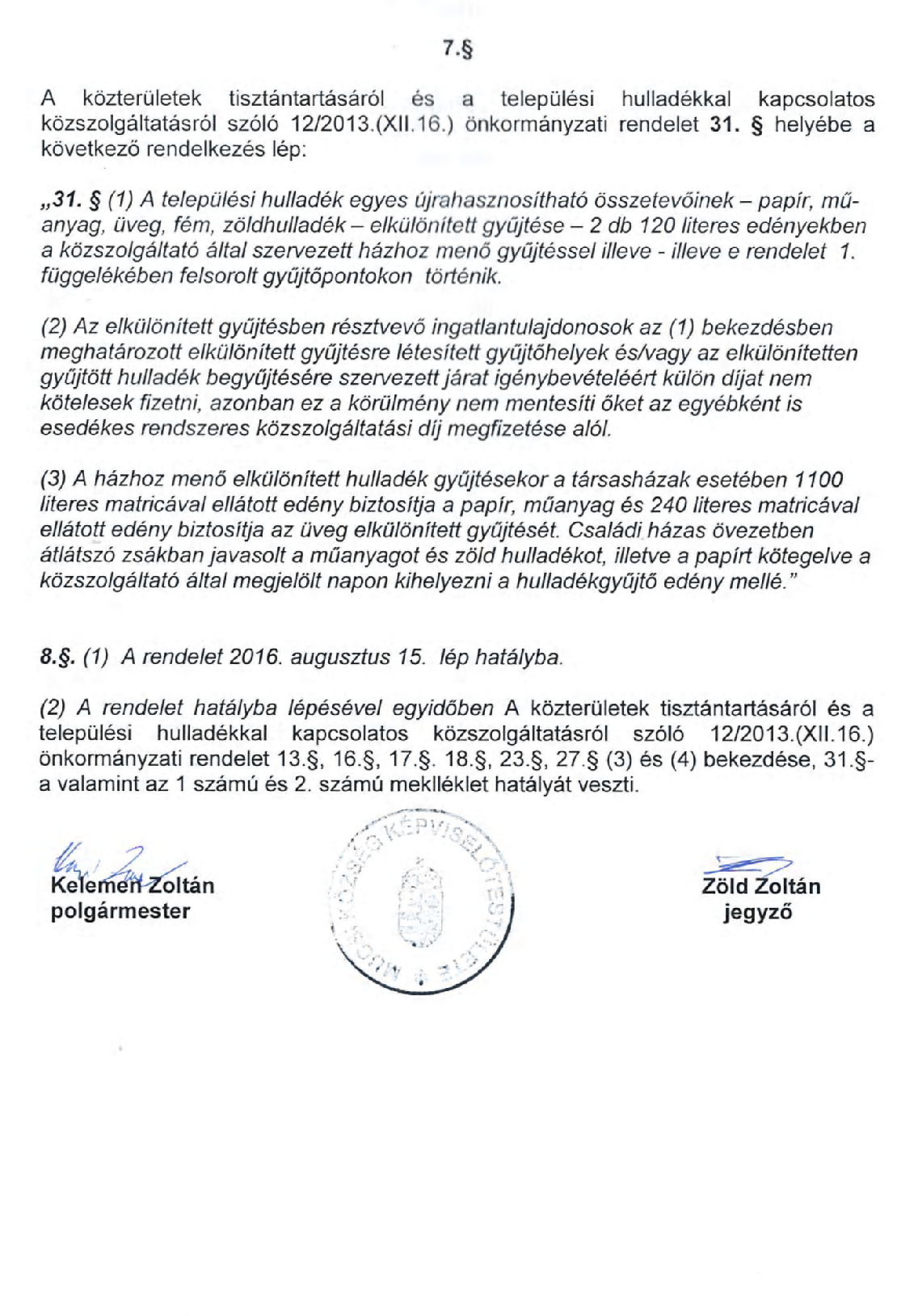 FüggelékAz Önkormányzat köztisztaság fenntartásáról, a települési szilárd hulladékkal kapcsolatos közszolgáltatásról és a közszolgáltatás díjairól szóló  5/2016.( VIII.15.) önkormányzati rendeletéhezA rendelet 31 .§.(1) bekezdésében megjelölt  konténeres gyűjtőedények a település területén az alábbi helyeken található:1./   Temető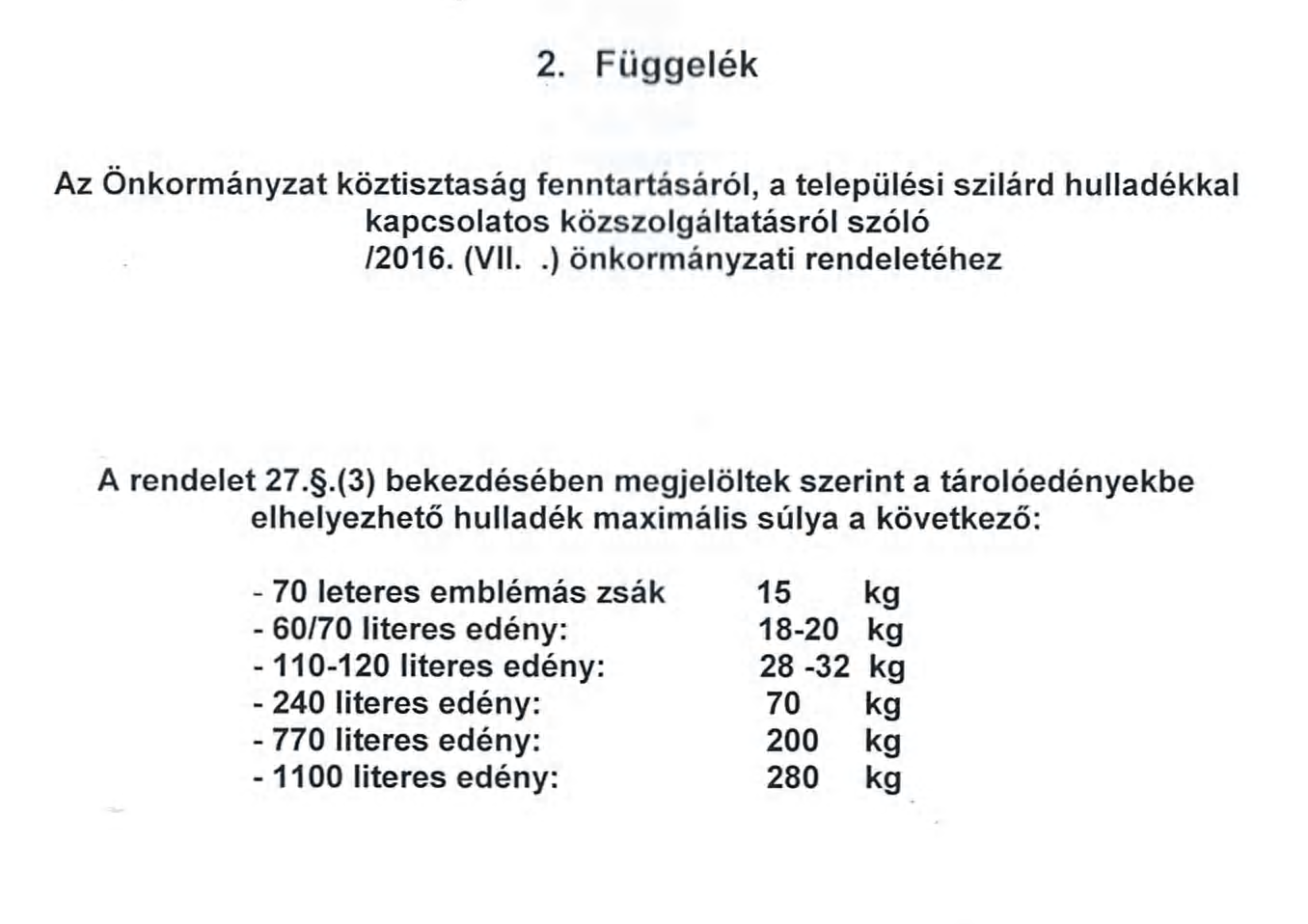 